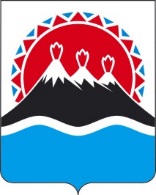 МИНИСТЕРСТВО СПОРТА КАМЧАТСКОГО КРАЯПРИКАЗ № ____г. Петропавловск-Камчатский		                                            «___»_________ 2020 года          В соответствии с Федеральным законом от 04.12.2007 № 329-ФЗ «О физической культуре и спорте в Российской Федерации», приказом Министерства спорта Российской Федерации от 19.03.2020 № 224 «Об утверждении порядка присвоения квалификационных категорий тренеров и квалификационных требований к присвоению квалификационных категорий тренеров», положением о Министерстве спорта Камчатского края, утверждённым постановлением Правительства Камчатского края от 18.12.2012 № 562-П ПРИКАЗЫВАЮ:1. Утвердить Положение о комиссии по проведению оценки результатов профессиональной деятельности тренеров в Камчатском крае на соответствие их квалификационным требованиям согласно приложению № 1.2. Утвердить регламент работы комиссии по проведению оценки результатов профессиональной деятельности тренеров в Камчатском крае на соответствие их квалификационным требованиям согласно приложению № 2.3. Настоящий приказ вступает в силу через 10 дней после дня его официального опубликования.ВрИО Министра                                        	                                     К.В. ХмелевскийПоложение
о комиссии по проведению оценки результатов профессиональной деятельности тренеров в Камчатском крае на соответствие их квалификационным требованиям  
(далее - Положение)1. Общие положения1.1. Настоящее Положение определяет порядок деятельности комиссии по проведению оценки результатов профессиональной деятельности тренеров в Камчатском крае на соответствие их квалификационным требованиям (далее – Комиссия), в том числе определяет цель создания, основные функции, состав и порядок формирования Комиссии, а также полномочия, права, обязанности и ответственность её членов.1.2. Комиссия создаётся для проведения оценки результатов профессиональной деятельности тренеров в Камчатском крае на соответствие их квалификационным требованиям, осуществляющих свою деятельность в организациях, в отношении которых Министерство спорта Российской Федерации, федеральные органы исполнительной власти не осуществляют функции и полномочия учредителя, в целях присвоения им первой или высшей квалификационной категории.1.3. Основными функциями Комиссии являются:рассмотрение заявлений и документов, указанных в пунктах 14, 15 порядка присвоения квалификационных категорий тренеров и квалификационных требований к присвоению квалификационных категорий тренеров (далее – Порядок), утверждённого приказом Министерства спорта Российской Федерации от 19.03.2020 № 224 (далее – Приказ 224) для проведения оценки результатов профессиональной деятельности тренеров на соответствие их квалификационным требованиям в баллах согласно приложения 2 Приказа 224 в целях присвоения им первой или высшей квалификационной категории;оценка результатов профессиональной деятельности тренеров на соответствие их квалификационным требованиям, в целях присвоения им первой или высшей квалификационной категории;принятие решения о соответствии (несоответствии) тренера квалификационным требованиям для присвоения первой или высшей квалификационной категории;утверждение графика заседания Комиссии на очередной календарный год.1.4. Комиссия в своей деятельности руководствуется Конституцией Российской Федерации, федеральными законами, Приказом 224 и иными нормативными правовыми актами Российской Федерации в сфере физической культуры и спорта, нормативными правовыми актами Камчатского края, а также настоящим Положением.1.5. Организационная форма работы Комиссии является очное заседание.1.6. Регламент работы Комиссии утверждается приказом Министерства спорта Камчатского края (далее - Министерство).1.7. Основными принципами работы Комиссии являются коллегиальность, гласность, открытость, обеспечивающие объективное отношение к тренерам, недопустимость дискриминации при проведении оценки их деятельности. 2. Состав и порядок формирования Комиссии2.1. Комиссия создается на основании приказа Министерства, которым утверждается персональный состав Комиссии. 2.2. Комиссия формируется из числа должностных лиц Министерства и органов местного самоуправления муниципальных образований в Камчатском крае и по согласованию из, представителей организаций, осуществляющих подготовку спортивного резерва общественных объединений, в том числе территориальной организации профсоюза работников сферы физической культуры и спорта (при наличии), а также представители регионального отраслевого объединения работодателей в сфере физической культуры и спорта (при наличии).Состав Комиссии формируется таким образом, чтобы исключить возможность возникновения конфликтов интересов, которые могут повлиять на принимаемые Комиссией решения.2.3. Комиссия состоит из председателя Комиссии, заместителя председателя Комиссии, ответственного секретаря Комиссии и членов Комиссии. Количество членов комиссии должно быть не менее семи человек.2.4. Состав Комиссии утверждается ежегодно на очередной календарный год. 2.5. Все члены Комиссии при принятии решений обладают равными правами. При равенстве голосов голос председательствующего на заседании Комиссии является решающим.3. Полномочия членов Комиссии3.1. Председатель Комиссии, а в его отсутствие заместитель председателя Комиссии:организует работу и осуществляет общее руководство деятельностью Комиссии;  несёт персональную ответственность за выполнение возложенных на него задач; утверждает графика заседания Комиссии на очередной календарный год;утверждает график проведения оценки результатов профессиональной деятельности тренеров на соответствие их квалификационным требованиям;утверждает повестку заседания Комиссии;контролирует своевременное и квалифицированное рассмотрение документов, представленных в Комиссию;дает поручения членам Комиссии, связанные с её деятельностью;председательствует на заседаниях Комиссии;осуществляет общий контроль за реализацией принятых Комиссией решений;	подписывает протоколы заседаний Комиссии;подписывает оценочный лист результатов профессиональной деятельности тренера;подписывает служебную записку в адрес Министра спорта Камчатского края (далее – Министр) при решении Комиссии о несоответствии тренера квалификационным требованиям и направляет её Министру на резолюцию.3.2. В отсутствии председателя Комиссии его обязанности исполняет заместитель председателя Комиссии. 3.3. Ответственный секретарь Комиссии:обеспечивает организацию работы Комиссии;обеспечивает своевременное и квалифицированное рассмотрение документов, представленных в Комиссию;осуществляет подготовку материалов к заседаниям Комиссии;формирует и представляет председателю Комиссии на утверждение повестку заседаний Комиссии;уведомляет членов Комиссии о дате, времени и месте проведения заседания Комиссии и направляет членам Комиссии материалов заседания Комиссии не позднее, чем за 5 рабочих дней до даты заседания Комиссии (проект повестки заседания, оценочные листы тренеров);осуществляет приём и регистрацию заявлений тренеров на присвоение квалификационной категории;формирует оценочный лист по каждому заявлению тренера на присвоение квалификационной категории по форме согласно приложению к настоящему Положению;осуществляет подготовку проекта служебной записки в адрес Министра при решении Комиссии о несоответствии тренера квалификационным требованиям и направляет её на подпись председателю Комиссии;оказывает консультативную помощь тренерам по оформлению заявлений на присвоение квалификационной категории;ведёт журнал учёта принятых заявлений;ведёт протоколы заседаний Комиссии;подписывает протоколы заседаний Комиссии;подписывает оценочный лист результатов профессиональной деятельности тренера;разрабатывает и представляет на утверждение Комиссии график заседаний Комиссии на очередной календарный год;разрабатывает и представляет на утверждение председателю Комиссии график проведения оценки результатов профессиональной деятельности тренеров на соответствие их квалификационным требованиям и после утверждения обеспечивает их размещение на странице Министерства официального сайта исполнительных органов государственной власти Камчатского края в сети «Интернет» по адресу: www.kamchatka.gov.ru.  в разделе «Оценка профессиональной деятельности»;извещает тренера о дате и месте заседания комиссии телефонограммой не позднее, чем за 10 рабочих дней до дня его проведения;по результатам решения Комиссии о соответствии квалификационным требованиям подготавливает проект приказа о присвоении тренерам первой или высшей квалификационной категории и направляет его на подпись Министру  в течение 3 рабочих дней со дня оформления протокола;по результатам решения Комиссии о несоответствии тренеров квалификационным требованиям разрабатывает проект служебной записки от имени председателя Комиссии и направляет его председателю Комиссии в течение 5 рабочих дней со дня оформления протокола;по результатам решения Комиссии о несоответствии тренеров квалификационным требованиям подготавливает и направляет уведомление тренеру в течение 5 рабочих дней со дня принятия данного решения; контролирует соблюдение сроков заседания Комиссии и графика проведения оценки результатов профессиональной деятельности тренеров на соответствие их квалификационным требованиям;выполнять иные обязанности, связанные с обеспечением деятельности Комиссии.3.4. В случае отсутствия ответственного секретаря Комиссии его обязанности по поручению председателя Комиссии исполняет один из членов Комиссии. 3.5. Члены Комиссии:обеспечивают своевременное и квалифицированное рассмотрение документов, представленных на Комиссию;участвуют в заседаниях Комиссии;осуществляют оценку результатов профессиональной деятельности тренеров на соответствие их квалификационным требованиям в целях установления квалификационной категории;подписывают оценочный лист результатов профессиональной деятельности тренера;вносят предложения по рассматриваемым Комиссией вопросам;излагают в письменной форме особое мнение в случае несогласия с решением, принятым Комиссией, которое подлежит обязательному приобщению к протоколу заседания Комиссии.3.6. Председатель Комиссии, заместитель председателя Комиссии, ответственный секретарь Комиссии, и члены Комиссии являются постоянными членами Комиссии и участвуют в работе Комиссии на безвозмездной основе.4. Права, обязанности и ответственность членов Комиссии4.1. Члены Комиссии имеют право:1) знакомиться с документами, представленными тренерами, подтверждающими результаты его профессиональной деятельности;2) оценивать результаты профессиональную деятельность тренеров на соответствие их квалификационным требованиям;  3) проверять правильность отражения в протоколе решений Комиссии;4) при необходимости вносить предложения по рассматриваемым в ходе заседания Комиссии вопросам.4.2. Члены Комиссии обязаны:1) действовать в соответствии с законодательством Российской Федерации и настоящим Положением;2) лично присутствовать на заседаниях Комиссии, за исключением случаев, вызванных уважительными причинами (временная нетрудоспособность, командировка и другие уважительные причины);3) принимать решения в пределах своей компетенции.4.3. Члены Комиссии несут ответственность за объективность результатов оценки профессиональной деятельности, а также выводов при принятии решений о возможности установления тренеру первой или высшей квалификационной категории.ОЦЕНОЧНЫЙ ЛИСТрезультатов профессиональной деятельности тренера(учитываются результаты профессиональной деятельности тренера за четыре года, предшествовавших дню подачи заявления)Общие сведения о тренере:	* Указываются в соответствии с приложением № 2 приказа Министерства спорта Российской Федерации от 19.03.2020 № 224	Уровень оценки профессиональной деятельности соответствует квалификационным требованиям / не соответствует квалификационным требованиям/ к присвоению _____________ категории.Подпись председателя комиссии по проведению оценки результатов профессиональной деятельности тренеров в Камчатском крае на соответствие их квалификационным требованиям __________________________ _________________                                                                                                                                                                                                                                              (подпись)                                                           (Ф.И.О.)Подпись ответственного секретаря комиссии по проведению оценки результатов профессиональной деятельности тренеров в Камчатском крае на соответствие их квалификационным требованиям                                                                                                                __________________________ _________________                                                                                                                                                                                                                                              (подпись)                                                           (Ф.И.О.)Подписи членов комиссии по проведению оценки результатов профессиональной деятельности тренеров в Камчатском крае на соответствие их квалификационным требованиям __________________________ _________________                                                                                                                                                                                                                                              (подпись)                                                           (Ф.И.О.)                                                                                                               __________________________ _________________                                                                                                                                                                                                                                              (подпись)                                                           (Ф.И.О.)                                                                                                               __________________________ _________________                                                                                                                                                                                                                                              (подпись)                                                           (Ф.И.О.)                                                                                                               __________________________ _________________                                                                                                                                                                                                                                              (подпись)                                                           (Ф.И.О.)                                                                                                               __________________________ _________________                                                                                                                                                                                                                                              (подпись)                                                           (Ф.И.О.)Дата заседания комиссии «_____»_____________ 20 _____ г.Регламент
работы комиссии по проведению оценки результатов профессиональной деятельности тренеров в Камчатском крае на соответствие их квалификационным требованиям (далее - Регламент)Настоящий Регламент регламентирует порядок работы комиссии по проведению оценки результатов профессиональной деятельности тренеров в Камчатском крае на соответствие их квалификационным требованиям (далее – Комиссия), установленных в приложение № 2 приказа Министерства спорта Российской Федерации от 19.03.2020 № 224 «Об утверждении порядка присвоения квалификационных категорий тренеров и квалификационных требований к присвоению квалификационных категорий тренеров» (далее – Приказ 224), в целях установления первой или высшей квалификационной категории.2. Комиссия в своей деятельности руководствуется Конституцией Российской Федерации, федеральными законами, Приказом 224  и иными нормативными правовыми актами Российской Федерации в сфере физической культуры и спорта, нормативными правовыми актами Камчатского края, а также настоящим Регламентом.3. Действие настоящего Регламента распространяется на тренеров краевых, муниципальных и частных организаций в Камчатском крае осуществляющих подготовку спортивного резерва и реализующих программы спортивной подготовки по видам спорта в Камчатском крае, в том числе в случаях, когда замещение должностей осуществляется по совместительству в той же или иной организации, а также путём совмещения должностей наряду с работой в той же организации, определённой трудовым договором.4. Комиссия располагается по адресу: г. Петропавловск-Камчатский,                        г. Петропавловск-Камчатский, ул. Советская, д. 35, Министерство спорта Камчатского края (далее - Министерство).5. Комиссия осуществляет свою деятельность в течение календарного года согласно утвержденного графика заседания Комиссии.6. Информирование о деятельности и графике заседаний Комиссии, о перечне документов, необходимых для представления в Комиссию и времени их приёма, осуществляется следующими способами:1) в ходе личного обращения по адресу: г. Петропавловск-Камчатский,                ул. Советская, д. 35, кабинет № 317, вторник, четверг с 09.00 до 16.00, перерыв на обед с 12.30 до 13.18;2) по телефону (84152) 42-34-01, вторник, четверг с 09.00 до 16.00, перерыв на обед с 12.30 до 13.18;3) путём размещения информации на официальной странице Министерства официального сайта исполнительных органов государственной власти Камчатского края в сети «Интернет» по адресу: www.kamchatka.gov.ru.  в разделе «Оценка профессиональной деятельности».7. Оценка результатов профессиональной деятельности тренеров в целях присвоения им первой или высшей квалификационной категории проводится Комиссией на основании заявлений тренеров о присвоении квалификационной категории по форме согласно приложению № 1 к настоящему Регламенту (далее - Заявление) и документов, указанных в пункте 15 порядка присвоения квалификационных категорий тренеров и квалификационных требований к присвоению квалификационных категорий тренеров (далее – Порядок), утверждённого Приказом 224 (далее – Документы). 8. Документы представляются в виде портфолио тренера, сформированного в единой папке с файлами.9. Заявление и Документы могут быть поданы тренером:1) путём личного обращения в Комиссию по адресу: г. Петропавловск-Камчатский, ул. Советская, д. 35, кабинет № 317, вторник, четверг с 09.00 до 16.00, перерыв на обед с 12.30 до 13.18;2) путём направления по почте письмом с уведомлением о вручении по адресу: 683000, г. Петропавловск-Камчатский, ул. Советская, д. 35, Министерство;3) в форме электронного документа в сети «Интернет» по адресу: minst@kamgov.ru с уведомлением о прочтении.10. Заявление может быть оформлено рукописным или машинописным способом, распечатано посредством электронных печатающих устройств.11. В случае если Заявление заполнено машинописным способом, тренер дополнительно в нижней части заявления разборчиво от руки указывают свою фамилию, имя, отчество (последнее - при наличии) личную подпись и дату подачи заявления.12. Для направления Заявления и Документов в форме электронного документа с использованием информационно-телекоммуникационных сетей общего пользования, в том числе сети «Интернет», Заявление и Документы сканируются в формате JPG или PDF, разрешение фотографий не менее 150 dpi (точек на дюйм). Отсканированный текст и подписи должны читаться без затруднений в масштабе 1:1.13. При направлении Заявления и Документов в форме электронного документа, на электронный адрес, с которого было прислано Заявление и Документы, направляется ответное письмо-подтверждение о принятии документов с указанием даты, фамилии, имени и отчества лица, принявшего документы.14. Регистрация Заявления и Документов, поступивших в Комиссию, осуществляется:1) при личном обращении тренера - в день обращения тренера в Комиссию; 2) при поступлении Заявления по почте, в форме электронного документа - в день поступления документов в Комиссию.15. После регистрации Заявление и Документы рассматриваются ответственным секретарем Комиссии на соответствие требованиям пунктов 14, 15 Порядка и квалификационным требованиям к присвоению квалификационных категорий тренеров, установленных в приложение № 2 Приказа 224.16. В случае подачи Заявления, не соответствующего требованиям, предусмотренным пунктом 14 Порядка, или представления тренером Документов, указанных в пункте 15 Порядка, не в полном объёме Министерство, в течение 10 рабочих дней со дня поступления указанного Заявления и Документов возвращает их тренеру с указанием причин возврата.17. В случае возврата Заявления тренер, подавший его, устраняет несоответствия и повторно направляет его для рассмотрения в Комиссию в течение пяти рабочих дней со дня его возврата.18. Комиссия в течение двух месяцев со дня поступления в Заявления и Документов, указанных в пунктах 14, 15 Порядка, рассматривает их и проводит оценку результатов профессиональной деятельности тренера на соответствие квалификационным требованиям в баллах, установленных в приложении № 2 Приказа 224.19. Председателем Комиссии утверждается график проведения оценки результатов профессиональной деятельности тренеров на соответствие их квалификационным требованиям индивидуально для каждого тренера с учётом срока действия ранее установленной квалификационной категории.20. График проведения оценки результатов профессиональной деятельности тренеров на соответствие их квалификационным требованиям размещается на официальной странице Министерства официального сайта исполнительных органов государственной власти Камчатского края в сети «Интернет» по адресу: www.kamchatka.gov.ru.  в разделе «Оценка профессиональной деятельности».21. Информация о дате и месте заседания Комиссии доводится ответственным секретарем Комиссии до сведения каждого тренера телефонограммой не позднее, чем за 10 рабочих дней до дня его проведения.22. При проведении Комиссией оценки результатов профессиональной деятельности тренера на соответствие его квалификационным требованиям Комиссия руководствуется пунктами 20-23 Порядка, используя оценочный лист результатов профессиональной деятельности тренера.23.  При присвоении квалификационных категорий оцениваются результаты профессиональной деятельности тренера за четыре года, предшествовавших дню подачи заявления.24. Квалификационная категория присваивается сроком на четыре года.25. Работа Комиссии осуществляется на её заседаниях.26. Заседания Комиссии проводятся в соответствии с графиком, утверждаемым председателем Комиссии на текущий календарный год.27. Члены Комиссии должны быть уведомлены о месте, дате и времени проведения заседания Комиссии не позднее, чем за 5 рабочих дней до даты проведения заседания.28. Во время заседания Комиссия:1) рассматривает Заявления и Документы, представленные тренерами, подтверждающие результаты их профессиональной деятельности;2) рассматривает материалы к заседаниям;3) проводит оценку результатов профессиональной деятельности тренеров на соответствие их квалификационным требованиям, установленным приложением № 2 к Приказу 224, использую оценочный лист результатов профессиональной деятельности тренера;4) утверждает график заседания Комиссии на очередной календарный год;5) утверждает график проведения оценки результатов профессиональной деятельности тренеров на соответствие их квалификационным требованиям по форме согласно приложению № 2 к настоящему Регламенту.29. Тренер имеет право лично присутствовать при проведении оценки профессиональной деятельности тренера на заседании Комиссии, во время чего давать пояснения по представленным Документам.30. Решение Комиссии является правомочным, если на заседании присутствует не менее половины членов Комиссии, и принимается простым большинством голосов, присутствующих на заседании членов Комиссии в отсутствие тренера путём открытого голосования большинством голосов от числа присутствующих на заседании Комиссии. При равенстве голосов голос председательствующего на заседании Комиссии является решающим.31. При проведении оценки профессиональной деятельности тренер, являющийся членом Комиссии, не участвует в голосовании по своей кандидатуре.32. По результатам проведения оценки результатов профессиональной деятельности тренеров на соответствие их квалификационным требованиям 
Комиссия принимает одно из следующих решений:1) соответствие тренера квалификационным требованиям; 2) несоответствие тренера квалификационным требованиям. 33. Результаты проведения оценки результатов профессиональной деятельности тренера на соответствие квалификационным требованиям, непосредственно присутствующего на заседании Комиссии, сообщаются ему после подведения итогов голосования.34. Решения Комиссии оформляется протоколом в течение 5 рабочих дней со дня проведении заседания, в котором указываются:1) дата, место и время заседания Комиссии;2) сведения о лицах, присутствующих на заседании Комиссии;3) повестка заседания;4) вопросы, вынесенные на рассмотрение Комиссии, а также результаты голосования по ним;5) принятое Комиссией решение;6) особое мнение в случае несогласия одного из членов Комиссии с решением, принятым Комиссией, которое подлежит обязательному приобщению к протоколу заседания Комиссии.35. Протокол подписывается председателем и ответственным секретарём Комиссии. 36. Решение Комиссии вступает в силу со дня его вынесения.37. На основании решения Комиссии, указанного в пункте 1 части 32 настоящего Регламента, Министерством издаётся приказ о присвоении тренеру первой или высшей квалификационной категории (далее - Приказ) в течение 10 рабочих дней со дня оформления протокола Комиссии.38. На основании решения Комиссии, указанного в пункте 2 части 32 настоящего Регламента, Министр спорта Камчатского края оформляет решение о неприсвоении тренеру соответствующей квалификационной категории в виде резолюции на служебной записке, направленной председателем Комиссии в течение 10 рабочих дней со дня оформления протокола.39. Приказ Министерства размещается на странице Министерства официального сайта исполнительных органов государственной власти Камчатского края в сети «Интернет» по адресу: www.kamchatka.gov.ru.  в разделе «Оценка профессиональной деятельности».40. В случае принятия Комиссией решения, указанного в пункте 2 части 32 настоящего Регламента, тренеру направляется (вручается) письменное уведомление в течение 5 рабочих дней со дня принятия данного решения.Заявлениео присвоении квалификационной категорииПрошу присвоить мне «__________________________________________» квалификационную категорию  по должности тренер по (вид спорта)_________.В   настоящее   время   имею/не   имею   квалификационную  категорию«______________________», срок её действия до «____»_____________ 20___ г.Основанием для присвоения второй квалификационной категории считаю    выполнение квалификационных требований к заявленной квалификационной категории.Сообщаю о себе следующие сведения:образование:     общий стаж работы: _________лет, _________месяцев;     стаж работы по специальности: _________лет, __________месяцев;     стаж работы по основному месту работы: _________лет, __________месяцев.Действующих в отношении меня санкций за нарушение общероссийских антидопинговых   правил    и    антидопинговых    правил, утверждённых международными антидопинговыми организациями, нет.Адрес, по которому возможно направить решение о присвоении (неприсвоении) квалификационной категории:  ________________________________________________________________________________________________________________________________________ (в случае отсутствия возможности присутствовать на заседании комиссии). Заседание комиссии прошу провести  в  моем  присутствии/без  моего присутствия (нужное подчеркнуть).Выражаю согласие на обработку своих персональных данных.Я,  ____________________________________________________________ ________________________________________________________________________________(фамилия, имя, отчество, место работы, должность)в соответствии с Федеральным законом от 27.07.2006 № 152-ФЗ «О персональных данных», в связи с моим участием в присвоении мне квалификационной категории, а также статистической и аналитической обработкой итогов проведения оценки результатов профессиональной деятельности, действуя свободно, своей волей и в своём интересе даю согласие Министерству спорта Камчатского края (далее – Министерство), на обработку (любое действие (операцию) или совокупность действий (операций), совершаемую с использованием средств автоматизации или без использования таких средств, включая сбор, запись, систематизацию, накопление, хранение (в электронном виде и на бумажном носителе), уточнение (обновление, изменение), извлечение, использование, передачу (распространение, предоставление, доступ), обезличивание, блокирование, удаление, уничтожение (в электронном виде и на бумажном носителе) следующих моих персональных данных:1) фамилия, имя, отчество;2) дата рождения;3) должность;4) место работы;5) образование, какое образовательное учреждение окончил(а), специальность и квалификация по диплому;6) итоги проведения оценки результатов профессиональной деятельности;7) контактные телефоны, Е-mail.Настоящее согласие действует с момента его подписания в течение неопределённого времени.Мне разъяснено, что настоящее согласие может быть отозвано путём подачи письменного заявления в произвольной форме.Я также ознакомлен(а) о том, что в случае отзыва настоящего согласия Министерство вправе продолжить обработку персональных данных без моего согласия при наличии оснований, указанных в пунктах 2 - 11 части 1 статьи 6, части 2 статьи 10 и части 2 статьи 11 Федерального закона от 27.07.2006 № 152-ФЗ «О персональных данных».Телефон ____________________________________ и адрес электронной почты___________________.«______» ___________________ 20___ г.График
проведения оценки результатов профессиональной деятельности тренеров на соответствие их квалификационным требованиямОб утверждении положения и  регламента работы комиссии по проведению оценки результатов профессиональной деятельности тренеров в Камчатском крае на соответствие их квалификационным требованиям  Приложение № 1
к приказу Министерства спортаКамчатского края
от «___»________ 2020 г. № _____Приложение Положение о комиссии по проведению оценки результатов профессиональной деятельности тренеров в Камчатском крае на соответствие их квалификационным требованиям Фамилия, имя, отчество______________________________________________________________________Место работы ____________________________________________________________________________________________________________________________________________Должность______________________________________________________________________Стаж работы по должности тренер______________________________________________________________________Наличие квалификационной категориидата присвоения _______________________________________________________Заявленная квалификационная категория_______________________________№ ппКритерии оценки (квалификационные требования)Показатели оценки(в зависимости от квалификационной категории)*Результат профессиональной деятельности тренера Оценка профессиональной деятельности тренера(в баллах)Участие лиц, проходящих спортивную подготовку, в официальных международных спортивных соревнованиях: Олимпийские игры, Паралимпийские игры, Сурдлимпийские игры, чемпионаты мира и Европы, кубки мира и Европы, первенства мира и Европы, официальные международные спортивные соревнования с участием спортивной сборной команды Российской ФедерацииУчастие лиц, проходящих спортивную подготовку, в спортивных соревнованиях, проводимых на федеральном уровне: Чемпионат России, первенство России, финал Спартакиады учащихся, финал всероссийских соревнований среди спортивных школ, официальные всероссийские спортивные соревнования в составе спортивной сборной команды субъекта Российской ФедерацииУчастие лиц, проходящих спортивную подготовку, в спортивных соревнованиях, проводимых на уровне субъекта Российской Федерации: чемпионаты и первенства субъектов Российской Федерации, межрегиональные спортивные соревнования (включенные в Единый календарный план межрегиональных, всероссийских и международных физкультурных мероприятий и спортивных мероприятий)Участие лиц, проходящих спортивную подготовку, в спортивных соревнованиях, проводимых на муниципальном уровнеУчастие лиц, проходящих спортивную подготовку, в спортивных соревнованиях, проводимых организацией, осуществляющей спортивную подготовкуНаличие у лиц, проходящих спортивную подготовку, спортивных званий и (или) спортивных разрядов по видам спортаПереход лиц, проходящих спортивную подготовку, на более высокий этап спортивной подготовки в иную организацию, осуществляющую спортивную подготовку (баллы указываются за одного человека, за каждый переход и суммируются)Включение лица, проходящего спортивную подготовку, в спортивную сборную команду Российской Федерации, спортивную сборную команду субъекта Российской Федерации, спортивную сборную команду муниципального образования (баллы указываются за одного человека, за каждый переход и суммируются)Результаты сдачи контрольно-переводных нормативов по годам и этапам спортивной подготовки в соответствии с программами спортивной подготовки на основе федеральных стандартов спортивной подготовки лицами, проходящими спортивную подготовкуУчастие тренера в семинарах, конференциях, проведение открытых занятий, мастер-классов и других мероприятийНаличие методических разработок (публикаций) (баллы суммируются)Наличие почетных спортивных званий и (или) ведомственных наград, поощрений за весь период профессиональной деятельности тренера(баллы суммируются, при наличии нескольких почетных спортивных званий и (или) ведомственных наград, поощрений одного уровня баллы считаются один раз)Итоговая сумма баловПриложение № 2
к приказу Министерства спортаКамчатского края
от «___»________ 2020 г. № _____Приложение № 1 к Регламенту работы комиссии по проведению оценки результатов профессиональной деятельности тренеров в Камчатском крае на соответствие их квалификационным требованиямВ комиссию по проведению оценки результатов профессиональной деятельности тренеров в Камчатском крае на соответствие их квалификационным требованиям при Министерстве спорта Камчатского края от____________________________________________________________         (фамилия, имя, отчество (при наличии)_________________________________________________________________________________________________________    (должность, место работы)___________________________________________(дата рождения)Год окончанияНаименование образовательной организацииСпециальность по дипломуКвалификация по диплому(подпись)(расшифровка подписи)Приложение № 2 к Регламенту работы комиссии по проведению оценки результатов профессиональной деятельности тренеров в Камчатском крае на соответствие их квалификационным требованиям№ п/пДата поступления заявления (в формате дд.мм.гггг)ФИО заявителяДолжность заявителяНаименование организации, в которой работает заявительДата, заседания комиссии по проведению оценки результатов профессиональной деятельности123456